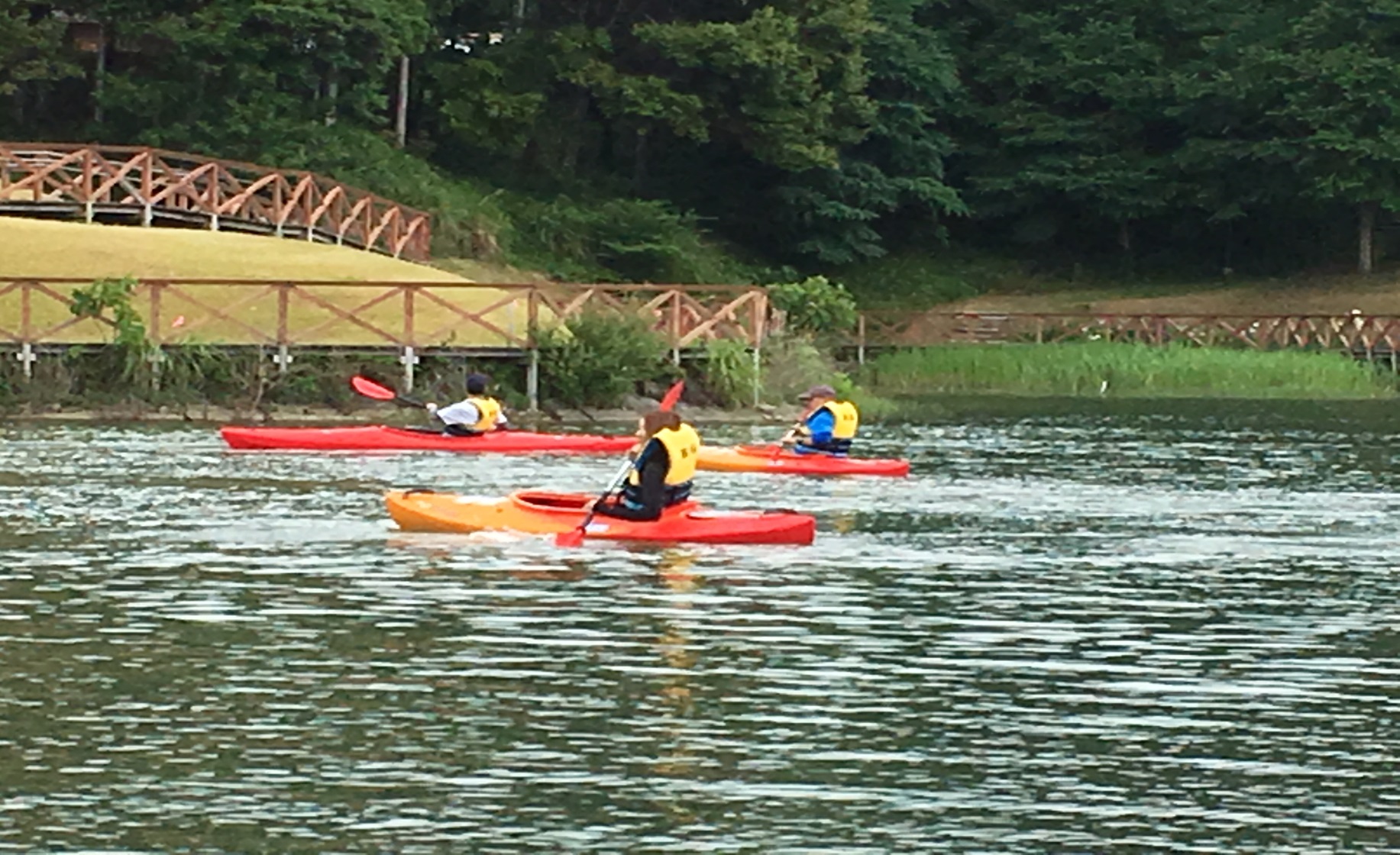 自然豊かなサンシャインパーク、高塚池において親子でカヌー体験にチャレンジ楽しい一日を親子で過ごしこの夏の思い出づくりをしませんか！！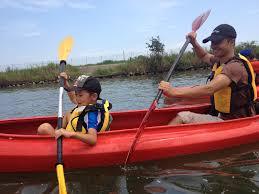 開 催 日   令和 3年8月8日（日）　　場  　所   県営都市公園　亀山サンシャインパーク（高塚池）時　  間   午前9：00～12：00（受付8時30分）	　　　募集人数   小学生以上の親子　　50名（先着順）　　　           参加費用家族２人500円基本とし、1人増毎に200円追加	　　　雨天中止　　　　申込み・問合せ　　〒519-0166　亀山市布気町801－1　　　　　　　　　　　　サンシャインパークGM　代表者　亀山サンシャインパーク（株）　　　　　　　　　　　　℡　0595－83－0339　　　Fax　0595－84－2552　　　申込み方法　　　　管理事務所及び亀山サンシャインパークホームページによりダウンロード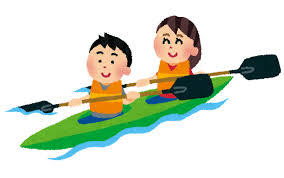 http://kameyama-sunshinepark.com/　　　　　　　　　　　　規定申込用紙に記載してWEB・郵送・Faxでお願いします。　家族単位を基本とします※コロナ感染症対策による変更もあります。	　　　申込み締切　　　　令和 ３年 ７月２５日（日）必着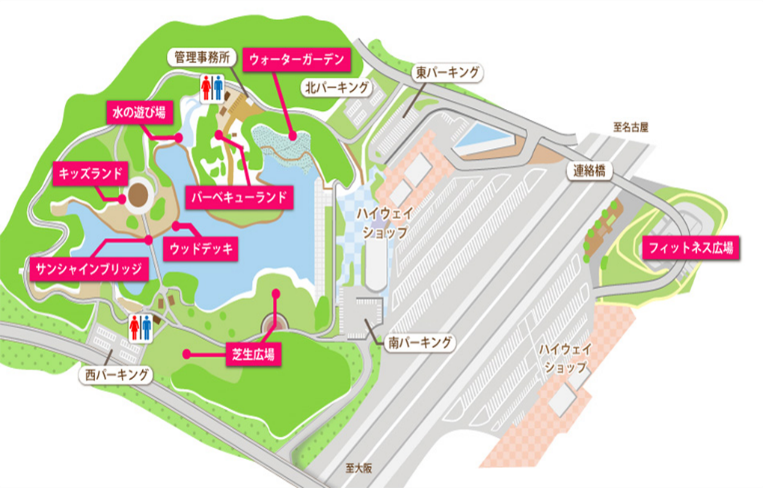 【アクセス】　　東名阪自動車道路・亀山PA（上り線）スマートIC　     ・ 亀山PA（下り線）より連絡橋にて専用駐車場　 　一般道(国道1号線)　 　  ・小野町交差点→サンシャインパーク西口右折主 催 　　県営公園亀山サンシャインパーク指定管理者     サンシャインパークGM協 賛 　　NPO　Let`s スポーツ　わくわくらぶ　　 県営都市公園 亀山サンシャインパーク　　  指定管理者　宛て親子カヌー体験申込書※　続柄は、申込者との関係で記入して下さい。【申込先・問合せ】県営公園亀山サンシャインパーク指定管理者 　　サンシャインパークGM　　　　　　 　　　　〒519－0166  亀山市布気町801‐1　  　 ℡　0595‐83‐0339　　Fax　0595－84－2552申　込　日令和 ３ 年　　　月　　　日令和 ３ 年　　　月　　　日令和 ３ 年　　　月　　　日氏　　　名住　　　所連　絡　先（℡・携帯）E-mail参加者数大人：　　　 　人　（男：　 　　人　　　女：　　 　人）子供：　　 　　人　（男：　　 　人　　　女：　　 　人）大人：　　　 　人　（男：　 　　人　　　女：　　 　人）子供：　　 　　人　（男：　　 　人　　　女：　　 　人）大人：　　　 　人　（男：　 　　人　　　女：　　 　人）子供：　　 　　人　（男：　　 　人　　　女：　　 　人）カヌー乗艇希　　　望1人乗り　　　小学校高学年以上を基本とします。1人乗り　　　小学校高学年以上を基本とします。1人乗り　　　小学校高学年以上を基本とします。カヌー乗艇希　　　望２人乗り      〃  低学年の親子（指導員）を基本とします。２人乗り      〃  低学年の親子（指導員）を基本とします。２人乗り      〃  低学年の親子（指導員）を基本とします。カヌー種類及び数に限りが有る事から、配艇は御希望と成らない場合もあります。締切日必着【令和３年７月２５日(日)】　後日、当園より詳細についてご案内いたします。カヌー乗艇に際し事前講習を行った後、約３０分程度カヌー乗艇を予定しています。申込は原則家族でお願いいたします。参加者名簿（家族単位申込）カヌー種類及び数に限りが有る事から、配艇は御希望と成らない場合もあります。締切日必着【令和３年７月２５日(日)】　後日、当園より詳細についてご案内いたします。カヌー乗艇に際し事前講習を行った後、約３０分程度カヌー乗艇を予定しています。申込は原則家族でお願いいたします。参加者名簿（家族単位申込）カヌー種類及び数に限りが有る事から、配艇は御希望と成らない場合もあります。締切日必着【令和３年７月２５日(日)】　後日、当園より詳細についてご案内いたします。カヌー乗艇に際し事前講習を行った後、約３０分程度カヌー乗艇を予定しています。申込は原則家族でお願いいたします。参加者名簿（家族単位申込）カヌー種類及び数に限りが有る事から、配艇は御希望と成らない場合もあります。締切日必着【令和３年７月２５日(日)】　後日、当園より詳細についてご案内いたします。カヌー乗艇に際し事前講習を行った後、約３０分程度カヌー乗艇を予定しています。申込は原則家族でお願いいたします。参加者名簿（家族単位申込）氏　　　　名（学 年）年 齢続　柄住　　　　　　　所（申込者）歳(   年生)　　　歳(   年生)　　　歳(   年生)　　　歳(   年生)　　　歳(   年生)　　　歳